中国共产主义青年团大厂回族自治县委员会2022年部门预算信息公开情况说明按照《中华人民共和国预算法》、《中华人民共和国预算法实施条例》、《地方预决算公开操作规程》和《河北省省级预算公开办法》规定，现将中国共产主义青年团大厂回族自治县委员会2021年部门预算公开如下：一、部门职责及机构设置情况部门职责：1、行使大厂回族自治县委赋予的领导全县共青团工作。指导全县青联和少先队工作的取权，对全县性青年社团组织进行指导和管理。2、参与制定本县的青少年事业发展规划和青少年工作措施、办法，对青年工作院校、青少年活动阵地、青年报 刊和青少年服务机构的建设等事务进行规划和管理。3、协助县委和县政府处理、协调与青少年利益相关的事务。4、调查青年思想动态和青年工作状况，研究青少年运动、青少年工作理论和思想教育问题，提出相应对策，开展各种活动。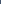 5、协助县政府教育部门做好大、中、小学生的教育管理工作，维护学校稳定和社会安定团结。6、在国家经济建设中，组织和带领青年发挥生力军和突击队作用。7、会同有关部门对全县青少年外事工作实行归口管理和提供服务，并抓好有关落实工作。8、参与制定有关本县青年统战工作的制度、措施，做好青年统战对象的团结教育工作，维护和促进祖国统一和民族团结。9、制定青年志愿者行动发展规划，做好青年志愿者行动的组织、指导工作。10、会同有关部门积极维护青少年合法权益。11、承担县委、县政府和上级团的领导机关交办的有关事项。机构设置：部门机构设置情况一、年度发展规划目标按照预算管理有关规定，目前我县部门预算的编制实行综合预算制度，即全部收入和支出都反映在预算中。中国共产主义青年团大厂回族自治县委员会所属事业单位的收支包含在部门预算中。二、分项绩效目标(一)、组织培训绩效目标1、夯实基层基础，进一步提升团组织战斗力。继续学习贯彻习近平新时代中国特色社会主义思想，着眼大抓基层基础总要求，遵循党建带团建原则，加大工作力度，以青年中心、农村书屋、特色产业基地和经济合作组织为新载体，以五星级党组织为龙头，计划于年底前打造出一批功能完备、设置齐全、机构完善、制度规范的亮点团组织阵地，并在明年进行大范围推进，以此来筑牢基层战斗堡垒，大幅提升团组织战斗力。2、坚持问题导向，进一步增强团组织凝聚力。继续发挥团县委带头引领作用，通过推进基层团组织换届和共青团改革“回头看”工作，全力解决党团共建力度小、干部队伍力量弱、经费保障不充足、制度执行不规范等突出问题，同时，加强党员领导干部党风廉政教育，坚决执行中央“八项规定”，转变工作作风，提高工作效率，展现共青团组织的强大合力。3、创新特色品牌，进一步扩大团组织影响力。继续围绕上级重要工作部署和全县重点任务，科学谋划载体，紧扣时代主题，抓住清明节、五四青年节、儿童节、国庆节等重要节点，做大做强“梦想启航”青年学社、青少年维权心理辅导讲座等品牌活动，以形式多、声势大、内容实、效果好的实践活动，强化青年思想引领，服务青年健康成长，号召广大青年团员和志愿者主动投身家乡建设，传承民族精神，倡导社会美德，着力扩大团组织影响力。4、推动重点任务，进一步突显团组织执行力。以推动落实《河北省中长期青年发展规划（2018—2025年）》试点县实施项目为重点，发挥县级青年工作联席会议办公室的沟通协调职能，联合相关成员单位做好项目规划、框架设计、实施路径、政策配套等方面工作，确保试点县项目能够顺利实施并取得显著成效，从而把我县的青年工作推向更高水平，团结带领广大青年以热血青春和蓬勃朝气为新时代加快建设经济强县、美丽大厂作出更大贡献。机构设置：部门机构设置情况二、部门预算安排的总体情况按照预算管理有关规定，目前我县部门预算的编制实行综合预算制度，即全部收入和支出都反映在预算中。中共大厂回族自治县委员会团委的收支包含在部门预算中。1、收入说明反映本部门当年全部收入。2022年预算收入221.46万元，其中：一般公共预算收入221.46万元，基金预算收入0万元，财政专户核拨收入0万元，其他来源收入0万元，上年结转0万元。2、支出说明收支预算总表支出栏、基本支出表、项目支出表按经济分类和支出功能分类科目编制，反映中共大厂回族自治县委员会团委2022年度部门预算中支出预算的总体情况。2022年支出预算221.46万元，其中基本支出221.46万元，包括人员类项目经费82.88万元和运转类公用项目经费11.58万元。3、比上年增减情况2022年预算收支安排221.46万元，较2021年预算增加65.63万元，其中：基本支出减少14.17万元，主要为工资福利支出；项目支出增加79.8万元，主要为办公设备购置和智慧校园建设项目支出。三、机关运行经费安排情况2022年，我校机关运行经费共计安排11.58万元，主要用于大厂县委团委办公区的日常维修、办公用房水电费、办公用房取暖费、办公用房物业管理费等日常运行支出。四、财政拨款“三公”经费预算情况及增减变化原因2022年，我校财政拨款“三公”经费预算安排2.56万元。其中，因公出国（境）费0万元；公务用车购置及运维费2.5万元（其中：公务用车购置费为0万元，公务用车运维费2.5万元)；公务接待费0.06万元。与2021年相比持平，其中，公务用车购置及运维费增加0万元（其中：公务用车购置费增加0万元，公务用车运维费增加0万元)，主要原因是我部门切实落实勤俭节约各项规定，压减公车运行经费支出。公务接待费0.15万元增加0万元，主要原因是我部门切实落实勤俭节约各项规定，严格控制公务接待费支出。五、绩效预算信息（与部门绩效文本内容保持一致）第一部分 部门整体绩效目标（一）总体绩效目标2020年，在县委、县政府的正确领导下，团县委将深入学习贯彻习近平新时代中国特色社会主义思想，以党的十九大、团的十八大和团省十五大精神为统领，紧紧围绕中央、省、市、县委重大决策部署，坚定政治站位，树牢“四个意识”，充分发挥工作职能，多措并举，砥砺拼搏，激发团员青年的蓬勃朝气，发挥基层团组织战斗堡垒作用，参与中心工作，服务发展大局，全力推动全县团的工作创新前行。（二）分项绩效目标(一)、组织培训绩效目标1、夯实基层基础，进一步提升团组织战斗力。继续学习贯彻习近平新时代中国特色社会主义思想，着眼大抓基层基础总要求，遵循党建带团建原则，加大工作力度，以青年中心、农村书屋、特色产业基地和经济合作组织为新载体，以五星级党组织为龙头，计划于年底前打造出一批功能完备、设置齐全、机构完善、制度规范的亮点团组织阵地，并在明年进行大范围推进，以此来筑牢基层战斗堡垒，大幅提升团组织战斗力。2、坚持问题导向，进一步增强团组织凝聚力。继续发挥团县委带头引领作用，通过推进基层团组织换届和共青团改革“回头看”工作，全力解决党团共建力度小、干部队伍力量弱、经费保障不充足、制度执行不规范等突出问题，同时，加强党员领导干部党风廉政教育，坚决执行中央“八项规定”，转变工作作风，提高工作效率，展现共青团组织的强大合力。3、创新特色品牌，进一步扩大团组织影响力。继续围绕上级重要工作部署和全县重点任务，科学谋划载体，紧扣时代主题，抓住清明节、五四青年节、儿童节、国庆节等重要节点，做大做强“梦想启航”青年学社、青少年维权心理辅导讲座等品牌活动，以形式多、声势大、内容实、效果好的实践活动，强化青年思想引领，服务青年健康成长，号召广大青年团员和志愿者主动投身家乡建设，传承民族精神，倡导社会美德，着力扩大团组织影响力。4、推动重点任务，进一步突显团组织执行力。以推动落实《河北省中长期青年发展规划（2018—2025年）》试点县实施项目为重点，发挥县级青年工作联席会议办公室的沟通协调职能，联合相关成员单位做好项目规划、框架设计、实施路径、政策配套等方面工作，确保试点县项目能够顺利实施并取得显著成效，从而把我县的青年工作推向更高水平，团结带领广大青年以热血青春和蓬勃朝气为新时代加快建设经济强县、美丽大厂作出更大贡献。（三）工作保障措施1、团县委严格履行“第一责任人职责”，带领全体机关干部讲政治、做表率，不断强化自觉意识，真正做到了“团委书记带头抓，班子成员主动抓，分管人员具体抓”。2、团县委以日常活动和特色载体为抓手，将主题实践活动作为基层团干部受锻炼的大课堂，基层组织发挥作用的主战场，全面提升团的影响力、战斗力和凝聚力。3、团县委在完成规定动作的同时，立足岗位职能，紧紧围绕县委、县政府中心任务，团结带领青年团员在全县经济社会发展中发挥作用。（四）部门整体支出绩效指标第二部分 资金绩效目标2、少工委经费绩效目标表3、预防青少年违法犯罪经费绩效目标表4、中长期青年发展规划编制工作经费绩效目标表5、中长期青年发展规划中心经费绩效目标表六、政府采购预算情况六、政府采购预算情况2022年，中国共产主义青年团大厂回族自治县委员会安排政府采购预算0.00万元。具体内容见下表。单位政府采购预算注：同一采购目录序号的物品，其单价会因配置规格不同而变动，均符合资产配置标准。涉密采购事项按照相关规定执行。注：无政府采购预算，空表列示。七、国有资产信息中国共产主义青年团大厂回族自治县委员会上年末固定资产金额为0.00万元（详见下表）。本年度拟购置固定资产总额为0.00万元，已按要求列入政府采购预算，详见政府采购预算表。单位固定资产占用情况表注：无固定资产占用情况，空表列示。八、名词解释1、一般公共预算拨款收入：指省级财政当年拨付的资金。2、事业收入：指事业单位开展专业业务活动及辅助活动所取得的收入。3、其他收入：指除“一般公共预算拨款收入”、“事业收入”等以外的收入。主要是按规定动用的租房收入、存款利息收入等。4、基本支出：指为保障机构正常运转、完成日常工作任务而发生的人员支出和公用支出。5、项目支出：指在基本支出之外为完成特定行政任务和事业发展目标所发生的支出。6、上缴上级支出：指下级单位上缴上级的支出。7、“三公”经费：纳入省级财政预算管理的“三公”经费，是指省级部门用财政拨款安排的因公出国（境）费、公务用车购置及运维费和公务接待费。其中，因公出国（境）费反映单位公务出国（境）的住宿费、旅费、伙食补助费、杂费、培训费等支出；公务用车购置及运维费反映单位公务用车购置费及租用费、燃料费、维修费、过路过桥费、保险费、安全奖励费用等支出；公务接待费反映单位按规定开支的各类公务接待（含外宾接待）支出。8、机关运行费：为保障全部单位运行用于购买货物和服务的各项资金，包括办公及印刷费、邮电费、差旅费、会议费、福利费、日常维修费、专用材料及一般设备购置费、办公用房水电费、办公用房取暖费、办公用房物业管理费、公务用车运行维护费以及其他费用。9、上年结转：指以前年度尚未完成、结转到本年仍按原规定用途继续使用的资金。10、事业单位经营支出：指事业单位在专业业务活动及其辅助活动之外开展非独立核算经营活动发生的支出。九、其他需要说明的事项我部门无其他需要说明的事项。单位名称单位性质单位规格经费保障形式单位名称单位性质单位规格经费保障形式中国共产主义青年团大厂回族自治县委员会行政正科级财政全额拨款单位名称单位性质单位规格经费保障形式单位名称单位性质单位规格经费保障形式中共大厂回族自治县委员会团委事业正科级财政性资金基本保证（全额事业）一级指标二级指标三级指标评（扣）分标准绩效指标描述指标值指标值指标值指标值确定依据一级指标二级指标三级指标评（扣）分标准绩效指标描述符号值单位指标值确定依据部门产出部门效果数量团组织阵地建设数量达到指标值得该指标分值的满分，否则得0分打造基层精品团组织阵地建设数量≥1部门产出数量部门产出部门效果数量活动举办次数举办1次，得该指标分值的满分，少于1次得0分。少工委六一表彰大会举办次数=1部门产出部门效果数量宣传资料数量每减少1份，扣该指标分值的10%，数量少于1200份得0分。活动发放宣传资料的数量=2000部门产出部门效果数量完成方案编制每减少指标值的5%，扣该指标分值的10%，完成度低于60%得0分。青年友好型城市规划建设方案=1部门产出部门效果宣传资料验收通过率每减少指标值的5%，扣该指标分值的10%，验收通过率低于60%得0分。宣传资料验收通过率=宣传资料验收通过数量/宣传资料总数量*100%=100部门产出部门效果质量表彰人数出席率每减少指标值的5%，扣该指标分值的10%，出席率低于60%得0分。表彰人数出席率=预计表彰人员的出席人数/预计表彰总人数*100%=100部门产出部门效果质量工作完成度每减少指标值的5%，扣该指标分值的10%，完成度低于60%得0分。工作实际完成度与工作计划完成度的比率≥90 部门产出部门效果时效工作完成及时率每减少指标值的5%，扣该指标分值的10%，完成率低于60%得0分。工作完成及时率=100 时效部门产出部门效果社会效益基层精品团组织阵地建设覆盖率基层精品团组织阵地建设覆盖率不低于15%得满分，满意度每降低1%，扣该指标分值的10%，基层精品团组织阵地建设覆盖率低于9%得0分。精品基层团组织阵地建设数量与全县基层团组织数量的比率≥15部门效果社会效益部门产出部门效果时效参与活动的青少年数量每减少1人，扣该指标分值的10%，人数少于120人得0分。参与维护青少年合法权益活动的青少年数量≥200部门产出部门效果成本与会少先队员数量每减少1人，扣该指标分值的10%，与会人数少于120人得0分。参加活动的少先队员数量≥100服务对象满意度满意度不低于95%得满分，满意度每降低1%，扣该指标分值的10%，满意度低于88%得0分。项目青年问卷调查满意度≥95一级指标部门产出参与活动青少年满意度满意度不低于95%得满分，满意度每降低1%，扣该指标分值的10%，满意度低于88%得0分。参与活动的青少年满意度问卷 调查中，满意和较满意的人数占全部调查人数的比率≥95一级指标部门产出社会效益少先队员满意度满意度不低于95%得满分，满意度每降低1%，扣该指标分值的10%，满意度低于88%得0分。参加活动的少先队员调查中，满意和较满意的人数占全部调查人数的比率≥95一级指标部门产出社会效益参训青年满意度满意度不低于95%得满分，满意度每降低1%，扣该指标分值的10%，满意度低于88%得0分。参训青年调查中，满意和较满意的人数占全部调查人数的比率≥95一级指标部门产出二级指标三级指标评（扣）分标准绩效指标描述指标值指标值确定依据一级指标二级指标一级指标部门产出经济效益满足正常办公需求正常开展100%为100分，每降低10%扣除20分保障人员正常办公符号值一级指标部门产出数量团组织阵地建设数量达到指标值得该指标分值的满分，否则得0分打造基层精品团组织阵地建设数量≥1部门产出数量一级指标部门产出可持续影响活动举办次数举办1次，得该指标分值的满分，少于1次得0分。少工委六一表彰大会举办次数=1一级指标部门产出满意度宣传资料数量每减少1份，扣该指标分值的10%，数量少于1200份得0分。活动发放宣传资料的数量=2000绩效目标1.通过开展党建带团建工作，充分发挥共青团生力军和突击队作用，完成党的中心任务。2.通过打造阵地建设，组织团干部培训班，达到青年满意度95%以上。一级指标二级指标三级指标绩效指标描述指标值指标值确定依据产出指标数量指标团组织阵地建设数量打造基层精品团组织阵地建设数量≥1个实施方案产出指标质量指标工作完成度工作实际完成度与工作计划完成度的比率≥90%实施方案产出指标时效指标各项工作完成及时率各项工作完成及时率100%实施计划产出指标成本指标光纤通讯网络费光纤通讯网络费1万元实施计划产出指标成本指标全年县级团组织阵地建设全年县级团组织阵地建设2.5万元政策文件产出指标成本指标组织两次团干部基础团务知识专题培训班组织两次团干部基础团务知识专题培训班1.5万元政策文件产出指标成本指标五四表彰大会五四表彰大会0.2万元政策文件产出指标成本指标组织受表彰人员户外拓展组织受表彰人员户外拓展4.8万元政策文件效益指标社会效益指标基层精品团组织阵地建设覆盖率精品基层团组织阵地建设数量与全县基层团组织数量的比率≥15%实施计划满意度指标服务对象满意度指标参训青年满意度参训青年调查中，满意和较满意的人数占全部调查人数的比率≥95%调查问卷绩效目标1.通过开展少先队活动，鼓励全体少先队员努力奋进，达到优化少年儿童成长成才环境的效果。							2.组织开展不少于3次少先队活动，达到少先队员满意度95%以上。一级指标二级指标三级指标绩效指标描述指标值指标值确定依据产出指标数量指标活动举办次数少工委六一表彰大会举办次数1次实施计划产出指标质量指标表彰人数出席率表彰人数出席率=预计表彰人员的出席人数/预计表彰总人数*100%100%实施计划产出指标时效指标活动完成时间少工委六一表彰大会的完成时间6月实施计划产出指标成本指标活动人均成本活动人均成本=少工委六一表彰大会总成本/表彰人数0.01万元实施计划效益指标社会效益指标与会少先队员数量参加活动的少先队员数量≥100人签到表满意度指标服务对象满意度指标少先队员满意度参加活动的少先队员调查中，满意和较满意的人数占全部调查人数的比率≥95%调查问卷绩效目标1.通过开展维护青少年合法权益工作，推动青少年事务社会工作有效开展。2.发放宣传资料2000份，达到青少年满意度95%以上。一级指标二级指标三级指标绩效指标描述指标值指标值确定依据产出指标数量指标宣传资料数量活动发放宣传资料的数量2000份实施计划产出指标质量指标宣传资料验收通过率宣传资料验收通过率=宣传资料验收通过数量/宣传资料总数量*100%100%实施计划产出指标时效指标工作完成及时性工作按照计划完成的及时性按计划及时完成实施计划产出指标成本指标宣传资料单位成本宣传资料单位成本=宣传资料总成本/宣传资料总数量1万元实施计划效益指标社会效益指标参与活动的青少年数量参与维护青少年合法权益活动的青少年数量≥200人实施计划满意度指标服务对象满意度指标参与活动青少年满意度参与活动的青少年满意度问卷 调查中，满意和较满意的人数占全部调查人数的比率≥95%调查问卷绩效目标1.落实中长期青年发展规划，推动青年友好型城市建设。2.完成中长期青年发展规划编制工作，达到青年满意度95%以上。一级指标二级指标三级指标绩效指标描述指标值指标值确定依据产出指标数量指标完成方案编制青年友好型城市规划建设方案1份请示批文产出指标质量指标按合同标准完成经过专家组审核，合同执行率100%请示批文产出指标质量指标按期完成方案编制在委托期限60天内完成≤60天请示批文产出指标成本指标预算控制数成本控制在100万元≤100万元请示批文效益指标社会效益指标参与调查的青年数回收调查问卷数量≥1000人请示批文满意度指标服务对象满意度指标服务对象满意度项目青年问卷调查满意度≥95%调查问卷绩效目标1.通过青年发展规划中心把青少年工作在创新社会治理和公共服务中发挥更大作用。							2.通过青年发展规划中心组织开展形式多样的青少年志愿服务活动，达到青少年满意度95%以上。一级指标二级指标三级指标绩效指标描述指标值指标值确定依据产出指标数量指标工作完成率工作完成率=完成工作数量/工作总量*100%100%实施计划产出指标质量指标工作完成度工作实际完成度与工作计划完成度的比率≥90%实施计划产出指标时效指标工作完成及时率工作完成及时率100%实施计划产出指标成本指标购置办公设备成本购置办公设备成本2万元实施计划产出指标成本指标青年发展规划宣传经费青年发展规划宣传经费13万元实施计划满意度指标服务对象满意度指标青年满意度青年调查中，满意和较满意的人数占全部调查人数的比率≥95%调查问卷712001中国共产主义青年团大厂回族自治县委员会712001中国共产主义青年团大厂回族自治县委员会712001中国共产主义青年团大厂回族自治县委员会712001中国共产主义青年团大厂回族自治县委员会712001中国共产主义青年团大厂回族自治县委员会712001中国共产主义青年团大厂回族自治县委员会712001中国共产主义青年团大厂回族自治县委员会单位：元单位：元单位：元单位：元单位：元单位：元单位：元单位：元单位：元政府采购项目来源政府采购项目来源采购物品名称政府采购目录序号计量  单位数量单价政府采购金额（当年部门预算安排资金）政府采购金额（当年部门预算安排资金）政府采购金额（当年部门预算安排资金）政府采购金额（当年部门预算安排资金）政府采购金额（当年部门预算安排资金）政府采购金额（当年部门预算安排资金）政府采购金额（当年部门预算安排资金）政府采购金额（当年部门预算安排资金）2022年  预留中  小微企  业份额项目名称预算    资金采购物品名称政府采购目录序号计量  单位数量单价合计一般公共预算拨款基金预算拨款国有资本经营预算拨款财政专户核拨单位    资金财政拨    款结转非财政    拨款结    转结余2022年  预留中  小微企  业份额712001中国共产主义青年团大厂回族自治县委员会截止时间：2021-12-31截止时间：2021-12-31项   目数量价值（金额单位：元）